Plantanos Maduras $3.99 Sweet, ripe plantains tossed with mojitoJamaica Beef Patties $5.99 Curried beef in a flaky pastry served with ginger slaw Kingfish Salad Canapé $5.99 On buttered toasts with fresh tomatoes Grilled Sesame Shrimp $7.99 Flame roasted and served with gingered cucumbersCrab Dip $8.99 Creamy, cheesy crab dip with crispy corn tortillas Be Happy Fritas $8.99 Sweet potato fries topped with black beans, cheddar, salsa fresca, guacamole, and sour cream All Crab Fritter $9.99 Black beans sour cream, salsa, and island remouladeBlack Beans and Yellow Rice 4.99                                           Daily Soup priced accordinglyHouse Salad Regular 2.99 Large 4.99             Soup and Salad $5.99Slow Roasted Ancho Chicken $8.99 Corn, black beans, and jicama tossed with island remoulade and our house salad blend Steak Salad $8.99 Warmed, flame roasted steak, plantains, and roasted red peppers crown our crisp salad mix all drizzled and tossed with cilantro lime mojitoCrab and Tangerine with Toasted Almonds $9.99 Mounded crab tops a crisp salad mix with creamy almond orange dressingPeppered Shrimp Salad $9.99 Sun ripe tomatoes and a crispy salad blend tossed with lime garlic dressingKingfish Salad (has tuna salad beat) $9.99 Prepared with tropical seasonings and served on fresh tomatoes and our house salad blendOur homemade Dressings are Island Remoulade, Cilantro Lime Mojito, Creamy Lime Garlic, Honey Mustard, Cucumber Ranch, Toasted Almond Orange and Fresh Basil and Grapefruit Vinaigrette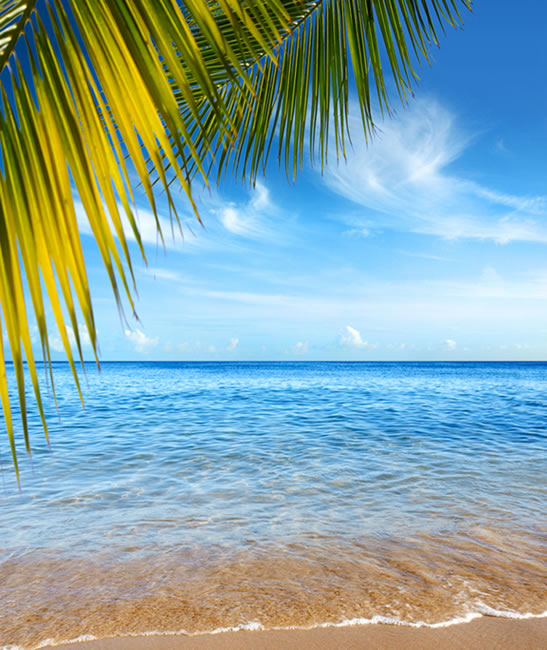 All sandwiches are served on fresh baked bread with one sidePinchy Sub $4.99 Flame roasted, jerk marinated fish or chicken k-bob on a sub roll with shredded lettuce, served with gingered slawBocaditos $4.99 Three fun little Caribbean sliders chosen daily, served with gingered slawCalypso Pork Wrap $7.29 Reggie’s award winning smoked pulled pork, melted cheddar, salsa fresca and lime garlicPineapple Barbequed Pork $7.29 Reggie’s award winning smoked pulled pork smothered with our pineapple barbeque sauceChicken Avocado $7.99 Slow roasted pulled chicken and fresh guacamole with lettuce and tomato The Cuban $7.99 Time-honored pressed sub, with smoked pork, ham, melted swiss, sautéed onions and our cilantro lime mojito Dante’s Jerk Chicken $8.29 Chicken tenders marinated with Dante’s own jerk seasoning, char-grilled, topped with lime garlic mayo and sautéed sweet red onion.Chipotle Tilapia $8.99 Light and flaky tilapia crusted with chipotle lime tortilla served with lettuce and tomatoReuben $8.99 Premium corned beef, sauerkraut, on homemade rye with melted swiss and island remouladeAll Crab Fritter $9.99 Gently breaded and served with lettuce tomato and Island remouladeAdditional Sides $1.50 eachCinnamon Raisin Johnny Cakes,   Broccoli Salad,   Sweet Potato Fries,   Ginger Slaw,   Black bean, Corn and Jicama Salad,   Sweet Potato Mashed,   Yucca Home FriesTortuga Rice Bowl $6.99 Black beans and yellow rice with your choice of our flame-roasted pinchos (K-bobs), chicken or fishDante’s Jerk Seasoned Pork Pot Roast $8.99 Smoke roasted, smothered with caramelized onions and served with sweet potato mashed and carnival veg All Crab Fritter $9.99 Served with black beans, yellow rice, and our island remouladeSlow Roasted Ancho Chicken Mojito $9.99 Half chicken slow roasted with our ancho brown sugar rub served with carnival veg and yellow rice Shrimp Amarillo $10.99 Shrimp and sweet potatoes in a rich coconut curry creamCalypso Kingfish Steak $11.99 A flame roasted steak sizzled with our grapefruit basil vinaigrette joins yucca home fries and carnival veg Served with one sideCarnival Vegetable Wrap $7.99 A dazzling combination of veggies, black beans, and yellow rice all wrapped up in a garlic herb tortillaChicken Ranch Wrap $7.99 Slow roasted pulled chicken, melted swiss, fresh tomato, and shredded lettuce drizzled with our cucumber ranch dressingAll American Burger $8.29 Cooked your way with shredded lettuce and your choice of tomato, onionGo Reggae Burger $8.99 Melted Swiss, guacamole and salsa frescaCoconut Custard $2.95 Topped with a seasonal selection of marinated fresh fruitPumpkin Rum Raisin Bread Pudding $4.95 With vanilla ice cream drizzled with a brown cane sugar pineapple syrupSoft DrinksCoke, Diet Coke, Sprite, Dr. Pepper, Pink Lemonade,Barq’s™ Root Beer Jumex™ Mango and GuavaFrozen Drinks (non-alcoholic)Piña Colada, Strawberry, Passion FruitBeer and WineBudweiser, Bud Light, Corona, Corona Light,Miller Light, Heinekin, Red StripePlease ask your server for current wine selections